RELACION DE PRESUPUESTOS Y FACTURAS PROFORMAPágina nº ..…. de ...... (añadir tantas hojas como sea   necesario)En	, a	de	de 20(Firma y sello del solicitante)Fdo.-1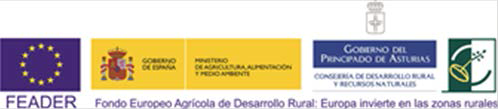 ANEXO VIRELACIÓN DE PRESUPUESTOS / FACTURAS PROFORMA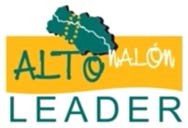 ANEXO VIRELACIÓN DE PRESUPUESTOS / FACTURAS PROFORMAANEXO VIRELACIÓN DE PRESUPUESTOS / FACTURAS PROFORMARegistro de EntradaANEXO VIRELACIÓN DE PRESUPUESTOS / FACTURAS PROFORMAANEXO VIRELACIÓN DE PRESUPUESTOS / FACTURAS PROFORMAANEXO VIRELACIÓN DE PRESUPUESTOS / FACTURAS PROFORMANº ExpedienteConceptoProveedor (1)Proveedor (1)Importe(Sin IVA)ElecciónElecciónImporte: ……………………………… Justificación:Importe: ……………………………… Justificación:Importe: ……………………………… Justificación:Importe: ……………………………… Justificación:Importe: ……………………………… Justificación:Importe: ……………………………… Justificación:Importe: ……………………………… Justificación:Importe: ……………………………… Justificación:Importe: ……………………………… Justificación:Importe: ……………………………… Justificación:Importe: ……………………………… Justificación:Importe: ……………………………… Justificación:Importe: ……………………………… Justificación:Importe: ……………………………… Justificación:Importe: ……………………………… Justificación:Importe: ……………………………… Justificación:Importe: ……………………………… Justificación:Importe: ……………………………… Justificación:Importe: ……………………………… Justificación:Importe: ……………………………… Justificación:Importe: ……………………………… Justificación:Importe: ……………………………… Justificación:Importe: ……………………………… Justificación:Importe: ……………………………… Justificación:Importe: ……………………………… Justificación:Importe: ……………………………… Justificación:Importe: ……………………………… Justificación:Importe: ……………………………… Justificación:Importe: ……………………………… Justificación:Importe: ……………………………… Justificación:Importe: ……………………………… Justificación:Importe: ……………………………… Justificación:Importe: ……………………………… Justificación:Importe: ……………………………… Justificación:Importe: ……………………………… Justificación:Importe: ……………………………… Justificación:Total (Sin IVA):Total (Sin IVA):Total (Sin IVA):Total (Sin IVA):